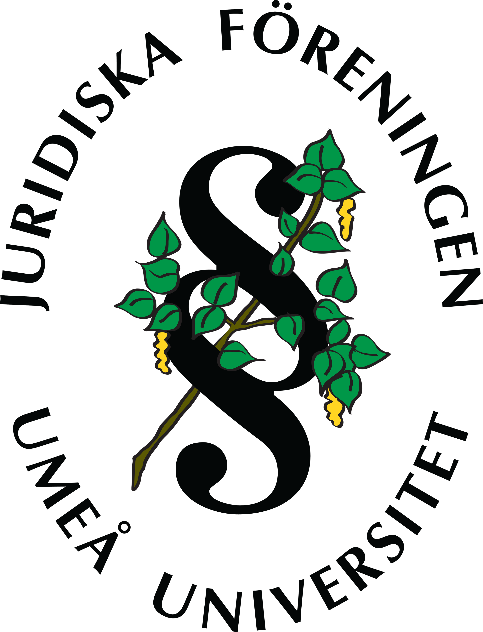 Juridiska föreningens styrelsemöte tisdag den 9 maj 2017
§ 1 Mötets öppnande
Mötet öppnades av ordförande Adrian Kroon.
§ 2 NärvaroOrdförande Adrian Kroon, informationsansvarig Joel Olsson, ekonomiansvarig Albin Davidsson, marknadsansvarig Sven Karlsson, utbildningsansvarig Emma Nilsson, ordförande för JR Jennifer Piironen, sportmästare Samuel Alm, klubbmästare Gustav Lindgren, chefredaktör för De facto Anna Paulin-Rosell.§ 3 Val av justerareTill justerare valdes Joel Olsson och Samuel Alm.
§ 4 Godkännande av dagordningen
Dagordningen godkändes.
§ 5 Godkännande av föregående protokoll
Protokoll från 2017-05-02 godkändes.§ 6 Juristens DagRepresentanterna för JD meddelade att datum är satt för JD 2018, datumen blir 17-18 januari 2018.Representanterna för JD presenterade budgeten för JD 2018. De hade utgått från tidigare års budget men gjort vissa förändringar för att nå resultatmålet som ställts under föregående styrelsemöte, 2017-05-02. Bl.a. hade mer pengar lagts på gästföreläsningar och marknadsföring. Systemet för klassificering av utställare hade också justerats för att locka fler utställare till klass 1. Budget för logistik och måltider hade höjts. Budgeten för mässa hade sänkts en del då vissa inköp som gjordes förra året kan återanvändas till JD 2018. Styrelsen godkände budgeten.§ 7 InsparksutskottetRepresentanten från insparksutskottet berättade om de teman som planerats inför insparkens fulsittningar. Två teman föreslås: ”Goodbye britain” och ”90-tal”. Styrelsen godkänner ”90-tal” men ställer sig tveksamma till ”Goodbye britain”, representanten för insparksutskottet ska ta med sig synpunkterna till insparkens sittningsgrupp för att diskutera alternativ.Representanten för insparksutskottet meddelade att besked för pris för insparksfolder kommit från Print & media. Folders kommer kosta 800 kr för 175 exemplar, 16 sidor styck.§ 8 OrdförandeOrdförande påminde styrelsen om att skicka in sina synpunkter till studentombudet angående den informationsfolder som skickats ut till styrelsen.§ 9 Vice Ordförande§ 10 EkonomiansvarigEkonomiansvarig meddelade att han räknat på kostnader för utskick av välkomstfolders till de nya eleverna. Trycket av folders skulle kosta 1088 ink. moms, 7 kr styck i porto. Ekonomiansvarig ska ansvara för att trycka upp folders och köpa in porto. Totalkostnaden beräknas bli ca. 5000 kr. Styrelsen tog beslut på detta.Ekonomiansvarig meddelade att en kostnad uppkommit för taxiresa i samband med balen i Örebro. Kostnaden var 278 kr. Styrelsen tog beslut på detta.Ekonomiansvarig meddelade att en kostnad uppkommit för gåva till den person som erbjudit sovplats hos JF:s representanter i Örebro. Kostnaden var 118 kr, styrelsen tog beslut på detta.§ 11 MarknadsansvarigMarknadsansvarig meddelade att biljettförsäljningen inför Stockholmsresan planeras in, datumet planeras bli 25 eller 26 maj.Marknadsansvarig meddelade att nästan alla fackförbund i samarbete med JF har kontaktat marknadsansvarig angående rundvandringen med de nya eleverna. § 12 UtbildningsansvarigUtbildningsansvarig meddelade om att planeringen med skatterättsföreläsningen fortlöper som planerat.§ 13 Info§ 14 StudiesocialaSportSportmästare meddelade att en faktura för bokning av fotbollsplan kommit in, det var 450 kr. Kostnaden ansågs av styrelsen ingå i sportmästarens löpande budget.KlubbKlubbmästare meddelade E-puben är bokad för brunch den 2 juni. Frågan om alkoholtillstånd undersöks nu.§ 15 JR§ 16 De factoChefredaktör för De facto meddelade att andra numret av De facto gått på tryck under föregående vecka.§ 17 Övriga frågor§ 18 Mötets avslutande Ordförande avslutade mötet.Vid protokollet,Joel Olsson,informationsansvarig och sekreterare___________________________	___________________________Justerat, Joel Olsson	Justerat, Samuel AlmInformationsansvarig	Sportmästare